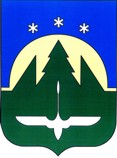 Городской округ Ханты-МансийскХанты-Мансийского автономного округа – ЮгрыСЧЕТНАЯ ПАЛАТА ГОРОДА ХАНТЫ-МАНСИЙСКАСТАНДАРТ ВНЕШНЕГО МУНИЦИПАЛЬНОГО ФИНАНСОВОГО КОНТРОЛЯ «ПОРЯДОК ПРИВЛЕЧЕНИЯ ЭКСПЕРТОВ К УЧАСТИЮ В МЕРОПРИЯТИЯХ ВНЕШНЕГО МУНИЦИПАЛЬНОГО ФИНАНСОВОГО КОНТРОЛЯ, ПРОВОДИМЫХ СЧЕТНОЙ ПАЛАТОЙ ГОРОДА ХАНТЫ - МАНСИЙСКА» Приложение №5 к распоряжениюпредседателя Счетной палатыгорода Ханты-Мансийскаот 26.05.2022 № 9    начало действия: с 26.05.2022г. Ханты-Мансийск2022СОДЕРЖАНИЕ1. Общие положения1.1. В соответствии с частью 1.1 статьи 17 Федерального закона от 07.02.2011 № 6-ФЗ «Об общих принципах организации и деятельности контрольно-счетных органов субъектов Российской Федерации и муниципальных образований», частью 2 статьи 19 Положения о Счетной палате города Ханты-Мансийска, утвержденного решением Думы города Ханты-Мансийска от 25.02.2022 № 58-VII РД, Счетная палата города Ханты-Мансийска (далее по тексту – Счетная палата) вправе привлекать к участию в проведении контрольных и экспертно-аналитических мероприятий на договорной основе аудиторские, научно-исследовательские, экспертные и иные учреждения и организации, отдельных специалистов, экспертов, переводчиков (далее по тексту – эксперты). 1.2. Целью разработки стандарта внешнего муниципального финансового контроля «Порядок привлечения экспертов к участию в мероприятиях внешнего муниципального финансового контроля, проводимых Счетной палатой города Ханты-Мансийска» является определение общих правил привлечения экспертов к участию в контрольных и (или) экспертно-аналитических мероприятиях (далее – мероприятия), проводимых Счетной палатой, по вопросам, требующим специальных знаний, навыков и опыта. 1.3. Задачами разработки Стандарта являются: определение правил организации и форм привлечения экспертов; установление порядка привлечения экспертов; установление порядка использования результатов работы экспертов. 2. Организация и формы привлечения экспертов к участию в мероприятиях, проводимых Счетной палатой2.1. Эксперты привлекаются к участию в мероприятиях, проводимых Счетной палатой, в тех случаях, когда для достижения целей мероприятия и получения ответов на поставленные вопросы необходимы специальные знания, навыки и опыт, которыми не владеют должностные лица Счетной палаты, принимающие участие в мероприятии. 2.2. Привлечение экспертов к участию в мероприятиях, проводимых Счетной палатой, может осуществляться: на основании соответствующих договоров (контрактов) (далее – договоры) путем поручения экспертам дать заключение по поставленным перед ними вопросам; на основе заключенных Счетной палатой соглашений о сотрудничестве и взаимодействии (далее – соглашения) путем привлечения экспертов к участию в обсуждении отдельных вопросов мероприятия, в том числе вопросов: о проблематике сферы мероприятия; о целях и задачах мероприятия; об особенностях правового регулирования сферы мероприятия; о критериях оценки эффективности сферы мероприятия; о выводах и (или) предложениях Счетной палаты по итогам мероприятия;об иных вопросах, ответы на которые необходимы для обеспечения обоснованности и однозначности итогов мероприятия.3. Порядок привлечения экспертов к участию в мероприятиях Счетной палаты3.1. Решение о привлечении экспертов к участию в мероприятиях Счетной палаты принимает председатель Счетной палаты по обоснованному ходатайству должностного лица Счетной палаты, осуществляющему проведение соответствующего мероприятия, или руководителя соответствующего мероприятия. Указанное решение оформляется приказом Счетной палаты. 3.2. Необходимость привлечения экспертов к участию в проводимых Счетной палатой мероприятиях может определяться: на этапе подготовки предложений о включении мероприятий в план работы Счетной палаты на очередной год; непосредственно при подготовке к проведению мероприятий, включенных в план работы Счетной палаты; в ходе проведения мероприятий, включенных в план работы Счетной палаты. 3.3. Должностное лицо Счетной палаты, осуществляющее проведение соответствующего мероприятия, или руководитель соответствующего мероприятия согласовывает с экспертами их участие в мероприятии. 3.4. Привлечение экспертов к участию в мероприятиях, проводимых Счетной палатой может осуществляться как на безвозмездной, так и на возмездной основе, в соответствии с требованиями законодательства Российской Федерации, а также внутренних документов Счетной палаты, с указанием условий о соблюдении конфиденциальности, предотвращении конфликта интересов и обработки персональных данных. 3.5. Привлечение экспертов к участию в мероприятиях, проводимых Счетной палатой, за исключением случая, когда такая необходимость возникла в ходе проведения мероприятия, по которому рабочий план не составлялся, отражается в рабочем плане мероприятия в обязательном порядке в случае если привлечение экспертов осуществляется на основе договоров (в случае если привлечение экспертов осуществляется на основе соглашений, факт привлечения экспертом может быть отражен в рабочем плане мероприятия). 4. Порядок использования результатов работы экспертов4.1. Порядок использования результатов работы экспертов, привлеченных на основе договоров 4.1.1. Под результатами работы экспертов, привлекаемых к участию в мероприятиях Счетной палаты на основе договоров, понимаются документы и материалы (акты, заключения, справки, расчеты, аналитические записки, отчеты и т.п.), подготовленные и оформленные ими в соответствии с договором. 4.1.2. В случае несовпадения мнения должностного лица Счетной палаты, осуществляющего проведение соответствующего мероприятия, или хотя бы одного должностного лица Счетной палаты, входящего в состав рабочей группы, когда мероприятие проводится рабочей группой и мнения экспертов, вопрос рассматривается председателем Счетной палаты, которым выносится одно из следующих решений:признать обоснованным мнение эксперта, изложенное в соответствующем документе, принять его к сведению и учесть в результатах мероприятия;признать мнение эксперта не обоснованным, с указанием причин и не учитывать его в результатах мероприятия.4.1.3. Указанная в пункте 4.1.2 настоящего Стандарта процедура проводится по ходатайству должностного лица (должностных лиц) Счетной палаты, принимающих участие в проведении соответствующего мероприятия, не согласных с мнением эксперта, после получения документа, содержащего результаты работы эксперта до оформления итогового документа по результатам мероприятия.4.1.3. Результаты работы экспертов, привлекаемых к участию в мероприятиях Счетной палаты на основе договоров: могут отражаться в итоговых документах по результатам мероприятий; приобщаются к документам по проведению мероприятий и хранятся в соответствии с номенклатурой дел.4.2. Порядок использования результатов работы экспертов, привлеченных на основе соглашений4.2.1. Полученные результаты работы экспертов, привлекаемых к участию в мероприятиях Счетной палаты на основе соглашений, подлежат обсуждению на рабочем совещании, проводимом председателем либо заместителем председателя или аудитором Счетной палаты с учетом их компетенции, установленной в Регламенте Счетной палаты.4.2.2. Совещание, указанное в пункте 4.2.1 настоящего Стандарта, проводится по инициативе должностного лица Счетной палаты, осуществляющего проведении мероприятия, в рамках которого осуществлено привлечение к участию эксперта на основе соглашения, либо руководителя мероприятия, когда мероприятие проводится рабочей группой.4.2.3. Результаты работы экспертов, привлекаемых к участию в мероприятиях Счетной палаты на основе соглашений, фиксируются в протоколе совещания, указанного в пункте 4.2.1 настоящего Стандарта. 4.2.4. По итогам совещания, проведенного в порядке, установленном настоящим разделом, принимается одно из следующих решений, которое фиксируется в протоколе совещания:признать обоснованными полученные результаты работы экспертов, принять их к сведению и учесть в результатах мероприятия;признать полученные результаты работы экспертов не обоснованным, с указанием причин и не учитывать его в результатах мероприятия.4.2.3. Протокол совещания:подписывается всеми участниками совещания; передается должностному лицу Счетной палаты, осуществляющему проведение мероприятия или руководителю мероприятия, в случае проведения его рабочей группой; приобщается к документам по проведению мероприятий и хранится в соответствии с номенклатурой дел. № раздела/подразделаНаименование раздела/подраздела1Общие положения2Организация и формы привлечения экспертов к участию в мероприятиях, проводимых Счетной палатой3Порядок привлечения экспертов к участию в мероприятиях Счетной палаты4Порядок использования результатов работы экспертов4.1Порядок использования результатов работы экспертов, привлеченных на основе договоров4.2Порядок использования результатов работы экспертов, привлеченных на основе соглашений